                                                                    ПРОЄКТ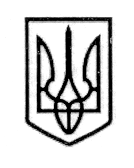 У К Р А Ї Н А СТОРОЖИНЕЦЬКА МІСЬКА РАДА ЧЕРНІВЕЦЬКОГО РАЙОНУ ЧЕРНІВЕЦЬКОЇ ОБЛАСТІВИКОНАВЧИЙ КОМІТЕТР І Ш Е Н Н Я 23 липня 2024 року            		       		                                       № __                                                                                                          Про забезпечення функціонування прийомної сімʼї на базі родини ************ та ************Розглянувши заяву прийомних батьків, ************* та ***********, жителів с. Нові Бросківці, вул. ***************** про продовження функціонування їх прийомної сімʼї та документи, подані Службою у справах дітей, встановлено, що на підставі розпорядження голови Василівської районної державної адміністрації Запорізької області від 08.04.2024 р. № 23 дитячий будинок сімейного типу на базі родини ************ та ************* було переведено в статус прийомної сімʼї.Розпорядженням голови Василівської районної державної (військової) адміністрації від 19.07.2024 р. № 55 «Про припинення функціонування прийомної сімʼї Павлових» припинено дію договору про влаштування дітей на виховання та спільне проживання в прийомній сімʼї ************* та ****************.Відповідно до підпункту 8 пункту б статті 32, підпункту 4 пункту б частини 1 статті 34  Закону України “Про місцеве самоврядування в Україні”, Положення про прийомну сімʼю, затвердженого  постановою Кабінету Міністрів України від 26.02.2002 р. № 565, Закону України “Про забезпечення організаційно-правових умов соціального захисту дітей-сиріт та дітей, позбавлених батьківського піклування”, у звʼязку із необхідністю забезпечення подальшого функціонування даної прийомної сімʼї в межах Сторожинецької міської ради Чернівецького району, Чернівецької області, Продовження рішення виконавчого комітету Сторожинецької міської ради від  23.07.2024 року № ______  виконавчий комітет міської ради  вирішив: 1. Забезпечити функціонування прийомної сімʼї на базі родини **************************** та **************************, в межах Сторожинецької міської ради Чернівецького району, Чернівецької області з 23.07.2024 року.2. Укласти між прийомними батьками та виконавчим комітетом Сторожинецької міської ради договір про влаштування дітей на виховання та спільне проживання в прийому сімʼю на базі родини ************** та ****************, та уповноважити Сторожинецького міського голову, Ігоря МАТЕЙЧУКА на підписання даного договору (проєкт договору додається).3. Начальнику відділу соціального захисту населення Сторожинецької міської ради,  Інні МУДРАК забезпечити здійснення соціального супроводу вищезазначеної прийомної сімʼї.4. Начальнику Служби у справах дітей Сторожинецької міської ради Маріяну НИКИФОРЮКУ забезпечити здійснення контролю за умовами проживання та виховання прийомних дітей.5. Начальнику відділу документообігу та контролю, Миколі БАЛАНЮКУ забезпечити оприлюднення, у встановленому порядку даного рішення.Дане рішення набуває чинності з моменту його оприлюднення. 7. Контроль за виконанням цього рішення покласти на заступника Сторожинецького міського голови з питань цифрового розвитку, цифрових трансформацій, цифровізації та з оборонних питань Віталія ГРИНЧУКА.Сторожинецький  міський  голова                                Ігор МАТЕЙЧУКВиконавець:НачальникСлужби у справах дітей				       Маріян НИКИФОРЮК              Погоджено:	Секретар міської ради                                                  Дмитро БОЙЧУКПерший заступникСторожинецького міського голови                             Ігор БЕЛЕНЧУКЗаступник Сторожинецького міського голови з питань цифрового розвитку, цифрових трансформацій, цифровізації та з оборонних питань                                                  Віталій ГРИНЧУКНачальник відділу організаційної та кадрової роботи                               Ольга ПАЛАДІЙПровідний спеціаліст юридичного відділу                  Аурел СИРБУУповноважена особа з питань запобіганнята виявлення корупції у Сторожинецькійміській раді                                                                     Максим МЯЗІННачальник  відділудокументообігу та контролю                                        Микола БАЛАНЮКДодаток до рішення виконавчого комітету               Сторожинецької  міської ради                                                            від 23.07.24 р. № ДОГОВІР 
про влаштування дітей на виховання 
 та спільне проживання у прийомній сім'ї 
23 липня 2024 р. 					м. Сторожинець	Виконавчий комітет Сторожинецької міської ради Чернівецького району Чернівецької області в особі Сторожинецького міського голови Матейчука Ігоря Григоровича і громадяни -  ******************* р.н., ID-картка № *************, виданий органом 2110 від 16.03.2023 р. та Павлова Юлія Олександрівна, 19.09.1982 р.н., ID-картка № *************, виданий органом 2312 від 02.02.2018 р., які проживають в с. Нові Бросківці, вул. ******************, уклали цей договір про те, що на власній житловій площі прийомних батьків на виховання та спільне проживання влаштовані діти-сироти, діти, позбавлені батьківського піклування:************************ року народження;************************ року народження;************************ року народження;************************* року народження.на підставі розпорядження голови Василівської районної державної адміністрації від 08.04.2024 р. № 23 «Про переведення дитячого будинку сімейного типу ************************** та ********************** в статус прийомної сімʼї»
1. Прийомні батьки зобов'язуються:      1) створити належні  умови  для  всебічного  розвитку  дітей, одержання ними освіти, підготовки до самостійного життя та праці;      2) захищати права та інтереси дітей;      3)  проводити  щороку  медичне обстеження дітей та виконувати рекомендації   лікарів-спеціалістів.  У  разі  виховання  дітей  з інвалідністю   забезпечувати   виконання  індивідуальної  програми реабілітації дитини з інвалідністю;      4)  співпрацювати  із  соціальним працівником або фахівцем із соціальної  роботи  у  ході  здійснення  соціального супроводження відповідно до порядку соціального супроводження прийомних сімей;      5) у разі виникнення в прийомній сім'ї несприятливих умов для утримання, виховання і навчання прийомних дітей повідомляти про це місцеву службу у справах дітей;      6) у  роботі  з  дітьми  дотримуватись  вимог   законодавства України про захист інтересів дітей та охорону дитинства;      7)  співпрацювати  з  місцевими  службами  у справах дітей та соціальними  працівниками  або фахівцями із соціальної роботи, які здійснюють соціальне супроводження сім’ї, залучати спеціалістів до вирішення проблемних питань;      у  разі  зміни  сімейного  стану  не  пізніше  ніж  через  10 календарних  днів  з дати його зміни повідомити про це відповідній службі  у  справах  дітей та соціальному працівнику або фахівцю із соціальної роботи, який здійснює соціальне супроводження сім’ї;      8) використовувати   в  повному  обсязі  та  за  призначенням державну  соціальну  допомогу,  надану  дітям-сиротам  та   дітям, позбавленим батьківського піклування,  які виховуються в прийомній сім'ї,   державну   соціальну  допомогу,  що  надається  особам  з інвалідністю  з  дитинства  і  дітям  з  інвалідністю, аліменти та пенсію  по  втраті  годувальника  на  забезпечення їх повноцінного харчування, утримання, виховання, розвитку і освіти;      9)  сприяти установленню контакту між дітьми, які виховуються у  прийомній  сім’ї, та кандидатами в усиновлювачі, яких направила служба  у  справах  дітей  за  місцем  взяття  дитини на місцевий, регіональний  чи  централізований  облік  дітей,  які  можуть бути усиновлені.   У  разі  створення  перешкод  громадянам  України  в усиновленні   дітей   розглядається  питання  про  припинення  дії договору з прийомними батьками;      10)  забезпечувати  право  дитини  на  свободу  світогляду та віросповідання;      11)  підвищувати  свою  кваліфікацію у сфері виховання дітей;      12)  у разі поповнення прийомної сім’ї дітьми прийомні батьки подають службі у справах дітей за місцем проживання чи перебування довідку  про  доходи сім’ї за останні шість місяців без урахування державної  соціальної допомоги на дітей-сиріт і дітей, позбавлених батьківського  піклування,  або  довідку про подану декларацію про майновий стан і доходи (про сплату податку на доходи фізичних осіб та про відсутність податкових зобов’язань з такого податку).      У   разі   коли   середньомісячний  сукупний  дохід  сім’ї  в 
розрахунку  на  одну особу за попередні шість місяців є меншим від 
розміру    встановленого   законом   прожиткового   мінімуму   для 
відповідних  соціальних  і  демографічних  груп населення, питання 
функціонування  прийомної  сім’ї  виноситься  на розгляд комісії з 
питань захисту прав дитини.      2. Прийомні батьки несуть відповідальність за прийомних дітей 
згідно із законодавством.      3. Виконавчий комітет Сторожинецької міської ради зобов'язується:    1)   забезпечити  соціальне  супроводження  прийомної  сім'ї, 
закріплення   за   нею   соціального  працівника  або  фахівця  із 
соціальної роботи;      2) забезпечити щорічне безоплатне медичне обстеження дітей;      3) здійснювати координацію  діяльності  відповідних  районних 
(міських)  установ  та  організацій,  пов'язаної  із захистом прав 
дітей, та нести відповідальність за функціонування прийомної сім'ї 
згідно із законодавством;      4)  щомісяця  перераховувати  на  особовий  рахунок  одного з 
прийомних  батьків  у  банківській  установі або виплачувати через 
структурні  підрозділи акціонерного товариства “Укрпошта” державну 
соціальну  допомогу  на  дітей  та  грошове  забезпечення.  У разі 
влаштування  в  сім’ю  дітей  з  інвалідністю  вживати заходів для 
забезпечення   облаштування  житлового  приміщення  з  дотриманням 
принципів  універсального  дизайну,  архітектурної  доступності та 
розумного    пристосування    (за   згодою   прийомних   батьків), 
організовувати  надання  необхідних  послуг  з  урахуванням потреб 
дитини,  сприяти  здійсненню заходів щодо виконання індивідуальної 
програми реабілітації дитини з інвалідністю.      4. За  згодою  сторін цей договір може бути доповнений іншими 
зобов'язаннями.      5. Дію цього договору може бути припинено за згодою сторін.      6. У разі порушення  або  неналежного  виконання  умов  цього 
договору кожна із сторін має право звернутися до суду.      7. Договір  укладається  в  трьох примірниках - по одному для 
кожної   із  сторін  та  місцевої  служби  у  справах  дітей.  Усі 
примірники мають однакову юридичну силу.      8. Цей договір набирає чинності з дня його підписання. Виконавчий комітет Сторожинецької міської ради Чернівецького району Чернівецької області(повне найменування органу, який укладає договір)                                          *****************************                   (прізвище, ім'я, по батькові прийомних батьків)Чернівецька обл., Чернівецький район  м. Сторожинець,	 вул. Чернівецька, 6 а        Код ЄДРПОУ 44214131 (адреса, розрахунковий рахунок)Сторожинецький міськийголова(прізвище, посада керівника органу)________________Ігор МАТЕЙЧУК (підпис, печатка)       Чернівецька обл., Чернівецький  район,         с. Нові Бросківці         ********************              (адреса проживання)________________***************                         (підпис)________________****************               (підпис)